ChaseDreamGMAT數學寂靜整理（原始稿）（2020/03/25起）
整理菌：qv0518
最新版本連結：https://forum.chasedream.com/thread-1365416-1-1.html2020/03/25起寂靜整理匯總【原始寂靜匯總】2020/03/25起原始寂靜匯總 by Cinderella灰
https://forum.chasedream.com/thread-1365407-1-1.html【數學】2020/03/25起數學(MATH)寂靜整理 by qv0518
https://forum.chasedream.com/thread-1365416-1-1.html【閱讀】2020/03/25起閱讀寂靜(RC)整理by masakishinobu
https://forum.chasedream.com/thread-1365405-1-1.html【作文】2020/03/25起作文(AW)寂靜整理 by qv0518
https://forum.chasedream.com/thread-1365417-1-1.html重要技巧：文檔內搜索日期，比如“03/10”，查看全部當日更新，包括新增及之前題目補充；構築連結直通寂靜原帖。更新日誌：03/27	22:45，更新到3題，感謝莘月月！03/25	換褲日（換褲時間統計）No.題目構築備註日期1PS：長方體內部長寬高x.y.z，包著plastic，塑膠厚度1cm，問塑膠的volume是多少？有一個選項是2（2xy+2yz+2xz+xyz+4）【有好心人告訴我我選錯了答案不是這個】莘月月Q4903/272DS：五個數，中位數是34，還有個什麼條件，問是否能夠求出mean？莘月月Q4903/273PS：AB=CD，還給了個角的度數，求x是多少度？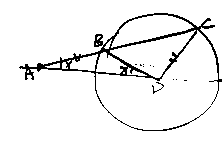 構築答案：我記得答案是20莘月月Q4903/27